Weekly Calendar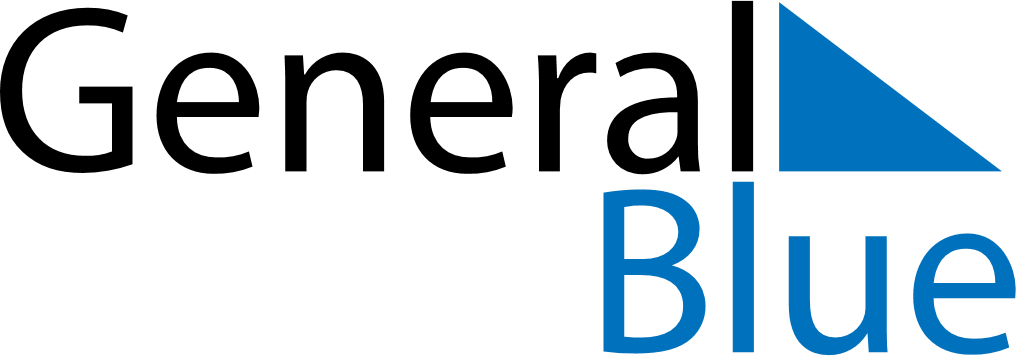 July 19, 2026 - July 25, 2026Weekly CalendarJuly 19, 2026 - July 25, 2026SundayJul 19MondayJul 20TuesdayJul 21WednesdayJul 22ThursdayJul 23FridayJul 24SaturdayJul 25MY NOTES